ҠАРАР                                                               ПОСТАНОВЛЕНИЕ     13 ғинуар 2017 й.                                № 6                            13 января 2017 г.Об определении мест работ для отбывания осужденными наказания в виде исправительных работ                На основании части 1 статьи  50 Уголовного кодекса Российской Федерации и части 1 статьи 39 Уголовно-исполнительного кодекса Российской Федерации, исправительные работы назначаются осужденному, имеющему основное место работы, а равно не имеющему его. Осужденный, имеющий основное место работы, отбывает исправительные работы по основному месту работы. Осужденный, не имеющий основного места работы, отбывает исправительные работы в местах, определяемых органами местного самоуправления по согласованию с уголовно-исполнительными инспекциями, но в районе места жительства осужденного. В целях создания условий для исполнения данного вида наказаний и определения перечня объектов,                    п о с т а н о в л я ю:Согласовать и утвердить прилагаемый перечень мест работ для отбывания осужденными наказания в виде исправительных работ на территории сельского поселения Кунгаковский сельсовет муниципального района Аскинский  район Республики Башкортостан.По согласованию, администрациям указанных в перечне организаций, учреждений, предприятий и хозяйствующих субъектов предоставить количество рабочих мест,  подготовить конкретные рабочие места и задания, средства труда, обеспечивать соблюдение правил охраны труда и техники безопасности, производственной санитарии.Руководствуясь частью 1 статьи 43 Уголовно-исполнительного кодекса Российской Федерации, на администрации указанного в перечне организаций, учреждений, предприятий и хозяйствующих субъектов, в которых работают осужденные к исправительным работам, возлагаются: правильное и своевременное  производство удержаний из заработной платы осужденного и перечисление удержанных сумм в установленном порядке; контроль за поведением осужденного на производстве и содействие уголовно-исполнительной инспекции в проведении воспитательной работы с ним; соблюдение условий отбывания наказания, предусмотренных Уголовно-исполнительным кодексом Российской Федерации; уведомление уголовно-исполнительной инспекции о примененных к осужденному мерах поощрения и взыскания, об уклонении его от отбывания наказания, а так же предварительное уведомление о переводе осужденного на другую должность или его увольнение  с работы. Руководители организаций, учреждений, предприятий и хозяйствующих субъектов,  указанных в перечне,  принимают по предписанию филиала по Аскинскому району ФКУ УИИ  УФСИН России по Республике Башкортостан на работу осужденных к наказанию в виде исправительных работ.4. Данное постановление довести до сведения руководителей предприятий, организаций, учреждений и хозяйствующих субъектов, указанных в приложении. 5. В случае трудоустройства осужденного, не имевшего основное место работы,  до постановки на учет  уголовно-исполнительной  инспекции, в организацию, учреждение, предприятие либо в хозяйствующий субъект, не определенные органом местного самоуправления, уголовно-исполнительная инспекция согласовывает с органом местного самоуправления данные организацию, учреждение, предприятие либо хозяйствующий субъект  в качестве места для отбывания исправительных работ.6.Контроль за исполнением данного постановления возложить на управляющую делами администрации сельского поселения Кунгаковский сельсовет муниципального района Аскинский район Республики Башкортостан Г.Ф.Маухутдинову (по согласованию).И.о. главы сельского поселения                                    Г.А. Гильманшина    Приложение                                                                                к постановлению и.о.главы сельского поселения Кунгаковский сельсовет                      муниципального района Аскинский район                                                            Республики Башкортостан                                                         №6 от 13 января 2017 годаСОГЛАСОВАНО                                               УТВЕРЖДАЮНачальник филиала по                                                И.о.главы сельского поселения Аскинскому району ФКУ УИИ                                 Кунгаковский сельсовет УФСИН России по Республике                                 муниципального района Башкортостан                                                             Аскинский район капитан внутренней службы                                      Республики Башкортостан_______________Р.А. Ахметшина                          ______________Г.А. Гильманшина«_____»________________20___г.                         «_____»________________20___г.Перечень мест работ, определенных для отбывания осужденными  наказания в виде исправительных работ на территории сельского поселения Кунгаковский сельсовет муниципального района Аскинский районРеспублики Башкортостан                Управляющий делами                               Г.Ф. МаухутдиноваСогласен:Глава крестьянско-фермерского хозяйства«Мугинов»                                                                                                    Ф.М.Мугинов    СОГЛАШЕНИЕО ВЗАИМОДЕЙСТВИИ В СФЕРЕ  ИСПОЛНЕНИЯ НАКАЗАНИЯ В ВИДЕ ИСПРАВИТЕЛЬНЫХ РАБОТмежду Администрацией сельского поселения  Кунгаковский сельсовет муниципального района Аскинский район Республики Башкортостан и ____________________________________________                                                                                        (наименованиие организации)    Администрация сельского поселения Кунгаковский сельсовет муниципального района Аскинский район  Республики Башкортостан (далее – Администрация), в лице и.о.главы сельского поселения Гильманшиной Гульшат Афгановны,  действующей на основании Устава сельского поселения Кунгаковский сельсовет  муниципального района Аскинский район Республики Башкортостан и ________________________________ (далее организация) в лице директора _____________________________________________ действующего на основании ______________________ с другой стороны, заключили настоящий Соглашение о нижеследующем:Предмет СоглашенияПредметом настоящего Соглашения является взаимодействие сторон, подписавших соглашение, в целях обеспечения наиболее эффективного функционирования учреждений и органов, исполняющих уголовные наказания на территории сельского поселения Кунгаковский сельсовет муниципального района Аскинский район Республики Башкортостан.Общие положенияПри реализации Соглашения стороны подписавшие его, своей совместной деятельности руководствуются  Конституцией Российской Федерации, федеральными законами, другими действующими законодательными и иными правовыми актами Российской Федерации, субъекта Федерации, регулирующими вопросы исполнения наказания в виде исправительных работ, правовыми актами местных органов самоуправления.Обязательства сторонАдминистрация:- дает разъяснение Организации по вопросам применения действующего законодательства в сфере исполнение наказания в виде исправительных работ;- обобщает опыт применения законодательства на муниципальном уровне и направляет Организациям предложения, аналитические и методические материалы по его совершенствованию:- осуществляют взаимодействие с соответствующими уголовно-исполнительными инспекциями в чью компетенцию входят вопросы исполнения наказания в виде исправительных работ3.2 Организация:- обязуется обеспечивать организацию исполнения наказания осужденных к исправительным работам граждан, а также в необходимом количестве предоставить рабочие места необходимые для отбывания данных граждан наказания в виде исправительных работ граждан, в соответствии со статьями  39, 43 и 44  Уголовно-исполнительного кодекса Российской Федерации, Заключительные положения и дополнительные условияСтороны подписавшие данное Соглашение, строят свою совместную работу на принципах гласности, сотрудничества при строгом соблюдении правил, неразглашения  информации.В настоящее Соглашение могут быть внесены изменения и дополнения по взаимному согласию сторон подписавших его.Стороны самостоятельно несут расходы, которые будут возникать в ходе реализации настоящего Соглашения, если не будет согласован иной  порядок.Настоящее Соглашение вступает в силу со дня подписания его всеми стронами и  действует  до расторжения по инициативе любой из сторон.Количество экземпляров настоящего Соглащения составлено  по числу членов участников Соглашения плюс один. Дополнительный экземпляр настоящего Соглащения направляется в соответствующую уголовно-исполнительную инспекцию. Все экземпляры имеют равную юридическую силу.И.о.главы сельского поселения                                       ___________________________________Кунгаковский сельсовет муниципального района                                                 ____________________________________Аскинский район Республики Башкортостан               ___________________________________________________ Г.А. Гильманшина                                ___________________(подпись)                                                                                (подпись)«___» _______________ 20__г.                                      «____»  ____________________ 20__г.БАШҠОРТОСТАН РЕСПУБЛИКАҺЫАСҠЫН  РАЙОНЫМУНИЦИПАЛЬ РАЙОНЫНЫҢ ҠӨНГӘК  АУЫЛ  СОВЕТЫАУЫЛ  БИЛӘМӘҺЕ ХАКИМИӘТЕ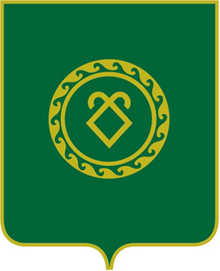 АДМИНИСТРАЦИЯСЕЛЬСКОГО ПОСЕЛЕНИЯ КУНГАКОВСКИЙ СЕЛЬСОВЕТ МУНИЦИПАЛЬНОГО РАЙОНААСКИНСКИЙ РАЙОНРЕСПУБЛИКИ БАШКОРТОСТАН№п/пНаименование организаций, предприятий, учреждений и хозяйствующих субъектов, адрес места нахожденияКоличество рабочих местФ.И.О. руководителей1КФХ «Мугинов»1Мугинов Ф.М.